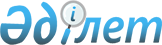 Ескелді ауданы әкімдігінің 2017 жылғы 29 мамырдағы "Ата-анасынан кәмелеттік жасқа толғанға дейін айырылған немесе ата-анасының қамқорлығынсыз қалған, білім беру ұйымдарының түлектері болып табылатын жастар қатарындағы азаматтарды жұмысқа орналастыру үшін жұмыс орындарына квота белгілеу туралы" №106 қаулысының күшін жою туралыЖетісу облысы Ескелді ауданы әкімдігінің 2024 жылғы 20 ақпандағы № 36 қаулысы. Жетісу облысы Әділет департаментінде 2024 жылы 21 ақпанда № 145-19 болып тіркелді
      Қазақстан Республикасының "Құқықтық актілер туралы" Заңының 27-бабына сәйкес, Ескелді ауданы әкімдігі ҚАУЛЫ ЕТЕДІ:
      1. Ескелді ауданы әкімдігінің 2017 жылғы 29 мамырдағы "Ата-анасынан кәмелеттік жасқа толғанға дейін айырылған немесе ата-анасының қамқорлығынсыз қалған, білім беру ұйымдарының түлектері болып табылатын жастар қатарындағы азаматтарды жұмысқа орналастыру үшін жұмыс орындарына квота белгілеу туралы" №106 қаулысының (Нормативтік құқықтық актілерді мемлекеттік тіркеу тізілімінде № 112785 болып тіркелген) күші жойылды деп танылсын.
      2. Осы қаулы оның алғашқы ресми жарияланған күнінен кейін күнтізбелік он күн өткен соң қолданысқа енгізіледі.
					© 2012. Қазақстан Республикасы Әділет министрлігінің «Қазақстан Республикасының Заңнама және құқықтық ақпарат институты» ШЖҚ РМК
				
Е. Ахметов
